№ 14 от 05 июля 2022 года                    п. Айхал                        «Бесплатно»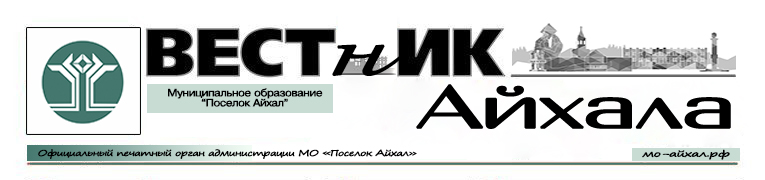 Информационный бюллетень Администрации Муниципального Образования «Поселок Айхал» Мирнинского района Республики Саха (Якутия).Издание официальных документов.Учредитель: Администрация Муниципального Образования «Поселок Айхал».Издатель: Администрация Муниципального Образования «Поселок Айхал».678190 Республика Саха (Якутия) Мирнинский район, пос. Айхал ул. Юбилейная д.7 «а».Редактор: А.А. Байгаскина                                                                 тираж 5 экз.                    (менее 1000 шт.)СОДЕРЖАНИЕРаздел первый.Постановления главы посёлка.04.07.2022 г.                          		    		                                          №_294_О внесении изменений в постановление администрации МО «Поселок Айхал» от 22.12.2021 № 566 «Об утверждении муниципальной программы «Предупреждение и ликвидация последствий чрезвычайных ситуаций на территории МО «Поселок Айхал» на 2022 - 2026 годы»	В целях повышения уровня обеспечения и поддержания высокой готовности сил и средств системы защиты населения и территорий от чрезвычайных ситуаций природного и техногенного характера, обеспечения пожарной безопасности, в соответствии со ст.179 Бюджетного Кодекса российской Федерации, Федеральным законом от 06.10.2003 г. №131-ФЗ «Об общих принципах организации местного самоуправления в Российской Федерации», Постановлением главы поселка от 18.10.2021 № 414 «Об утверждении положения о разработке, реализации и оценке эффективности муниципальных программ МО «Поселок Айхал» Мирнинского района Республики Саха (Якутия)»:Муниципальную программу «Предупреждение и ликвидация последствий чрезвычайных ситуаций на территории муниципального образования «Поселок Айхал» на 2022 - 2026 годы» утвержденную постановлением Главы от 22.12.2021 № 566, изложить в новой редакции согласно приложению №1 к настоящему постановлению.2. Пресс-секретарю (Байгаскина А.А.) разместить настоящее постановление с приложениями в информационном бюллетене «Вестник Айхала» и на официальном сайте Администрации  МО «Поселок Айхал» (www.мо-айхал.рф).3.  Настоящее постановление вступает в силу после его официального опубликования     (обнародования).5.    Контроль исполнения настоящего Постановления оставляю за собой.Главы поселка                                                                                            Г. Ш. Петровская Приложение №1 к Постановлению 04.07.2022 г. № 294             Муниципальная программаПредупреждение и ликвидация последствий чрезвычайных ситуаций на территории муниципального образования «Поселок Айхал» на 2022 - 2026 годы»МО «Поселок Айхал» 2022 годПАСПОРТ ПРОГРАММЫ
РАЗДЕЛ 1.ХАРАКТЕРИСТИКА ТЕКУЩЕГО СОСТОЯНИЯ  Анализ состояния сферы социально-экономического развития      В настоящее время кризисы и чрезвычайные ситуации остаются одними из важнейших вызовов стабильному экономическому росту государства. Источниками событий чрезвычайного характера являются опасные природные явления, природные риски, возникающие в процессе хозяйственной деятельности, а также крупные техногенные аварии и катастрофы.      Для последовательного и планомерного решения задач и полномочий гражданской обороны, защиты населения и территорий от чрезвычайных ситуаций, разработана муниципальная программа «Обеспечение безопасности жизнедеятельности населения на территории муниципального образования «Поселок Айхал» 2022 - 2026 годы» (далее - Программа)  Характеристика имеющейся проблемыПроблема обеспечения безопасности жизнедеятельности населения на территории поселения носит комплексный характер, что выражается в необходимости регулирования и контроля над решением поставленных задач со стороны органов местного самоуправления; Предусмотренные мероприятия муниципальной программы позволят осуществить реализацию комплекса мероприятий, по повышению безопасности жизнедеятельности населения на территории муниципального образования, предотвращению возникновения ЧС, а также ликвидации последствий. Основанием для разработки Программы являются следующие нормативные правовые акты:Федеральный закон от 6 октября 2003 г. N 131-ФЗ "Об общих принципах организации местного самоуправления в Российской Федерации";Федеральный закон от 21 декабря 1994 г. N 68-ФЗ "О защите населения и территорий от чрезвычайных ситуаций природного и техногенного характера";Федеральный закон от 21 декабря 1994 г. N 69-ФЗ "О пожарной безопасности";Федеральный закон от 6 марта 2006 г. N 35-ФЗ "О противодействии терроризму";
Обеспечение необходимого уровня защиты населения при повседневной жизнедеятельности, жизнеобеспечение пострадавшего населения и минимизация потерь на территории муниципального образования «Поселок Айхал» являются важными факторами его устойчивого социально-экономического развития.РАЗДЕЛ 2                   МЕХАНИЗМ РЕАЛИЗАЦИИ ПРОГРАММЫ  2.1. Цели и задачи программы- Целью Программы является обеспечение и поддержание высокой готовности сил и средств системы защиты населения и территорий от чрезвычайных ситуаций природного и техногенного характера.    -  Снижение рисков возникновения и смягчение последствий чрезвычайных ситуаций природного и техногенного характера, также обеспечение безопасности населения.  Задачи:- минимизация социального и экономического ущерба, наносимого населению, экономике и природной среде от чрезвычайных ситуаций природного и техногенного характера, пожаров, происшествий на водных объектах и развитие системы обеспечения безопасности на территории муниципального образования «Поселок Айхал»;- повышение безопасности населения при возникновении чрезвычайных ситуаций природного и техногенного характера, обеспечение первичных мер пожарной безопасности и выполнение мероприятий по гражданской обороне.2.1. Общий порядок реализации программы:Основным условием успешного выполнения Программы является эффективное сотрудничество всех вовлеченных в ее реализацию сторон, а также ориентация всех мероприятий программы на достижение конкретных результатов.        Координатором Программы является Заместитель Главы Администрации муниципального образования «Поселок Айхал» по ЖКХ, который совместно с исполнителем программы, подготавливает в установленном порядке предложения по уточнению перечня программных мероприятий, затрат на их реализацию, а также о механизме реализации муниципальной программы  «Предупреждение и ликвидация последствий чрезвычайных ситуаций на территории муниципального образования «Поселок Айхал» на 2022-2026 гг.Порядок реализации:Организация и осуществление мероприятий по защите населения и территории муниципального района от чрезвычайных ситуаций природного и техногенного характера.2.2. Мероприятия Финансовый и материальный резерв на предупреждение и ликвидацию последствий ЧС.Постановлением Главы посёлка № 470 от 29.10.21 г., утверждено:«Положение о резерве финансовых ресурсов для ликвидации чрезвычайных ситуаций природного и техногенного характера на территории МО «Посёлок Айхал»»Средства резервного фонда направляются на финансовое обеспечение непредвиденных расходов, в том числе на проведение аварийно-восстановительных работ и иных мероприятий, связанных с ликвидацией последствий стихийных бедствий и других чрезвычайных ситуаций.«Положение о муниципальном резерве материальных ресурсов для ликвидации чрезвычайных ситуаций природного и техногенного характера на территории муниципального образования «Посёлок Айхал»».Хранение материальных ресурсов районного резерва осуществляется хранителями на основании договоров государственных контрактов (в том числе долгосрочных), заключенных уполномоченными органами по согласованию, размещению, хранению, освежению, выпуску, замене и восполнению муниципального резерва.«Порядок создания, хранения, использования и восполнения резерва материальных ресурсов для ликвидации чрезвычайных ситуаций природного и техногенного характера  на территории муниципального образования «Посёлок Айхал»».«Номенклатура и объёмы резерва материальных ресурсов для ликвидации чрезвычайных ситуаций  МО «Посёлок Айхал»2.3.	Мероприятие Профилактика и предупреждение ЧС в связи с пожарами в жилом секторе и на территории района.Предусматривается несколько мероприятий:2.3.1. Совершенствование противопожарной пропаганды при использовании средств массовой информации, наглядной агитации - баннеры, листовки. Закупки осуществляются на основании Федерального закона от 05.04.2013 № 44-ФЗ "О контрактной системе в сфере закупок товаров, работ, услуг для обеспечения государственных и муниципальных нужд" метод сопоставимых рыночных цен (анализа рынка) с последующей передачей в поселения района.2.3.2. Приобретение устройств со световым, звуковым и вибрационным сигналами оповещения – с последующей передачей в дотационные поселения.Закупки осуществляются на основании Федерального закона от 05.04.2013 № 44-ФЗ "О контрактной системе в сфере закупок товаров, работ, услуг для обеспечения государственных и муниципальных нужд" метод сопоставимых рыночных цен (анализа рынка) с последующей передачей в поселения района.	       2.4. Мероприятие Публикация в СМИ о мероприятиях по реализации программы.РАЗДЕЛ 4.Перечень целевых индикаторов программы«Предупреждение и ликвидация последствий чрезвычайных ситуаций на территории муниципального образования»* Количество людей, погибших при пожарах базовое значение 3 человека - 100%Источник значений целевых индикаторов муниципальной программы«Предупреждение и ликвидация последствий чрезвычайных ситуаций на территории муниципального образования»Российская Федерация (Россия)Республика Саха (Якутия)АДМИНИСТРАЦИЯмуниципального образования«Поселок Айхал»Мирнинского районаПОСТАНОВЛЕНИЕ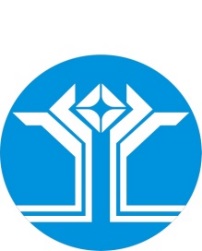 Россия Федерацията (Россия)Саха ӨрөспүүбүлүкэтэМииринэй улууhунАйхал бөhүөлэгинмуниципальнай тэриллиитинДЬАhАЛТАТАУУРААХ   1Наименование  программы Предупреждение и ликвидация последствий чрезвычайных ситуаций на территории муниципального образования «Поселок Айхал»    2Сроки реализации программы       2022-2026 годы.   3Координатор программы      Заместитель Главы Администрации по ЖКХ   4Исполнители программыВедущий специалист по ГО, ЧС и ПБ Администрации МО «Поселок Айхал»   5Цели программыСнижение рисков возникновения и смягчение последствий чрезвычайных ситуаций природного и техногенного характера, а также обеспечение безопасности населения.  6Задачи программы1.Повышение безопасности населения при возникновении чрезвычайных ситуаций природного и техногенного характера, обеспечение первичных мер пожарной безопасности и выполнение мероприятий по гражданской обороне.2. Организация и осуществление мероприятий по защите населения и территории муниципального района от чрезвычайных ситуаций природного и техногенного характера7Финансовое обеспечение программы (руб.)Плановый периодПлановый периодПлановый периодПлановый периодПлановый период7202220232024202520267Федеральный бюджет0,000,000,000,00     0,007Республиканский бюджет0,000,000,00           0,00      0,007Бюджет МО "Посёлок Айхал»"473 897,06153 600,00153 600,001 138 700,001 138 700,007иные источники0,000,000,000,00      0,007Итого по программе473 897,06153 600,00153 600,001 138 700,001 138 700,008.Планируемые результаты реализации программы 1. Недопущение чрезвычайных ситуаций, повышения уровня безопасности населения от угроз природного и техногенного характера. 2. Минимизация ущерба, причиненного в результате пожаров.  3. Сокращение количества погибших на пожарах.Раздел 3.Раздел 3.Раздел 3.Раздел 3.Раздел 3.Раздел 3.Раздел 3.Раздел 3.ПЕРЕЧЕНЬ МЕРОПРИЯТИЙ И РЕСУРСНОЕ ОБЕСПЕЧЕНИЕПЕРЕЧЕНЬ МЕРОПРИЯТИЙ И РЕСУРСНОЕ ОБЕСПЕЧЕНИЕПЕРЕЧЕНЬ МЕРОПРИЯТИЙ И РЕСУРСНОЕ ОБЕСПЕЧЕНИЕПЕРЕЧЕНЬ МЕРОПРИЯТИЙ И РЕСУРСНОЕ ОБЕСПЕЧЕНИЕПЕРЕЧЕНЬ МЕРОПРИЯТИЙ И РЕСУРСНОЕ ОБЕСПЕЧЕНИЕПЕРЕЧЕНЬ МЕРОПРИЯТИЙ И РЕСУРСНОЕ ОБЕСПЕЧЕНИЕПЕРЕЧЕНЬ МЕРОПРИЯТИЙ И РЕСУРСНОЕ ОБЕСПЕЧЕНИЕПЕРЕЧЕНЬ МЕРОПРИЯТИЙ И РЕСУРСНОЕ ОБЕСПЕЧЕНИЕмуниципальной программымуниципальной программымуниципальной программымуниципальной программымуниципальной программымуниципальной программымуниципальной программымуниципальной программы"Предупреждение и ликвидация последствий чрезвычайных ситуаций на территории муниципального образования""Предупреждение и ликвидация последствий чрезвычайных ситуаций на территории муниципального образования""Предупреждение и ликвидация последствий чрезвычайных ситуаций на территории муниципального образования""Предупреждение и ликвидация последствий чрезвычайных ситуаций на территории муниципального образования""Предупреждение и ликвидация последствий чрезвычайных ситуаций на территории муниципального образования""Предупреждение и ликвидация последствий чрезвычайных ситуаций на территории муниципального образования""Предупреждение и ликвидация последствий чрезвычайных ситуаций на территории муниципального образования""Предупреждение и ликвидация последствий чрезвычайных ситуаций на территории муниципального образования"рублей№ п/пМероприятия по реализации программыИсточник финансированияОбъем финансирования по годамОбъем финансирования по годамОбъем финансирования по годамОбъем финансирования по годамОбъем финансирования по годам№ п/пМероприятия по реализации программыИсточник финансирования2022 год2023 год2024год2025 год2026 год1. Организация и осуществление мероприятия по защите населения и территории муниципального образования от чрезвычайных ситуаций природного и техногенного характера.1. Организация и осуществление мероприятия по защите населения и территории муниципального образования от чрезвычайных ситуаций природного и техногенного характера.1. Организация и осуществление мероприятия по защите населения и территории муниципального образования от чрезвычайных ситуаций природного и техногенного характера.1. Организация и осуществление мероприятия по защите населения и территории муниципального образования от чрезвычайных ситуаций природного и техногенного характера.1. Организация и осуществление мероприятия по защите населения и территории муниципального образования от чрезвычайных ситуаций природного и техногенного характера.1. Организация и осуществление мероприятия по защите населения и территории муниципального образования от чрезвычайных ситуаций природного и техногенного характера.1. Организация и осуществление мероприятия по защите населения и территории муниципального образования от чрезвычайных ситуаций природного и техногенного характера.1. Организация и осуществление мероприятия по защите населения и территории муниципального образования от чрезвычайных ситуаций природного и техногенного характера.1.1. Финансовый и материальный резерв на предупреждение и ликвидацию последствий ЧС.ВСЕГО:0,0094 900,0094 900,00300 000,00300 000,001.1. Финансовый и материальный резерв на предупреждение и ликвидацию последствий ЧС.Федеральный бюджет1.1. Финансовый и материальный резерв на предупреждение и ликвидацию последствий ЧС.Государственный бюджет РС (Я)94 900,0094 900,00300 000,00300 000,001.1. Финансовый и материальный резерв на предупреждение и ликвидацию последствий ЧС.Бюджет МО "Поселок Айхал"1.1. Финансовый и материальный резерв на предупреждение и ликвидацию последствий ЧС.Другие источники1.2. Профилактика и предупреждение ЧС, в связи с пожарами в жилом деревянном фонде на территории поселка (установка и обслуживание дымовых извещателей пожарных)ВСЕГО:0,000,000,00550 000,00550 000,001.2. Профилактика и предупреждение ЧС, в связи с пожарами в жилом деревянном фонде на территории поселка (установка и обслуживание дымовых извещателей пожарных)Федеральный бюджет1.2. Профилактика и предупреждение ЧС, в связи с пожарами в жилом деревянном фонде на территории поселка (установка и обслуживание дымовых извещателей пожарных)Государственный бюджет РС (Я)1.2. Профилактика и предупреждение ЧС, в связи с пожарами в жилом деревянном фонде на территории поселка (установка и обслуживание дымовых извещателей пожарных)Бюджет МО "Поселок Айхал"0,000,000,00550 000,00550 000,001.2. Профилактика и предупреждение ЧС, в связи с пожарами в жилом деревянном фонде на территории поселка (установка и обслуживание дымовых извещателей пожарных)Другие источники1.3. Закуп лесопожарного оборудованияВСЕГО:68 395,250,000,00200 000,00200 000,001.3. Закуп лесопожарного оборудованияФедеральный бюджет1.3. Закуп лесопожарного оборудованияГосударственный бюджет РС (Я)1.3. Закуп лесопожарного оборудованияБюджет МО "Поселок Айхал"68 395,250,000,00200 000,00200 000,001.3. Закуп лесопожарного оборудованияДругие источники1.4. Закуп продуктов питания для добровольной пожарной дружиныВСЕГО:100 000,0020 000,0020 000,0050 000,0050 000,001.4. Закуп продуктов питания для добровольной пожарной дружиныФедеральный бюджет1.4. Закуп продуктов питания для добровольной пожарной дружиныГосударственный бюджет РС (Я)1.4. Закуп продуктов питания для добровольной пожарной дружиныБюджет МО "Поселок Айхал"100 000,0020 000,0020 000,0050 000,0050 000,001.4. Закуп продуктов питания для добровольной пожарной дружиныДругие источники1.5. Стахование добровольно пожарной дружиныВСЕГО:10 000,0010 000,0010 000,0010 000,0010 000,001.5. Стахование добровольно пожарной дружиныФедеральный бюджет1.5. Стахование добровольно пожарной дружиныГосударственный бюджет РС (Я)1.5. Стахование добровольно пожарной дружиныБюджет МО "Поселок Айхал"10 000,0010 000,0010 000,0010 000,0010 000,001.5. Стахование добровольно пожарной дружиныДругие источники1.6. Услуги связиВСЕГО:0,0028 700,0028 700,0028 700,0028 700,001.6. Услуги связиФедеральный бюджет1.6. Услуги связиГосударственный бюджет РС (Я)1.6. Услуги связиБюджет МО "Поселок Айхал"0,0028 700,0028 700,0028 700,0028 700,001.6. Услуги связиДругие источники1.7. Приобретение основных средствВСЕГО:50 000,000,000,000,000,001.7. Приобретение основных средствФедеральный бюджет1.7. Приобретение основных средствГосударственный бюджет РС (Я)1.7. Приобретение основных средствБюджет МО "Поселок Айхал"50 000,000,000,000,000,001.7. Приобретение основных средствДругие источники1.8. Приобретение медикаментовВСЕГО:25 501,810,000,000,000,001.8. Приобретение медикаментовФедеральный бюджет1.8. Приобретение медикаментовГосударственный бюджет РС (Я)1.8. Приобретение медикаментовБюджет МО "Поселок Айхал"25 501,810,000,000,000,001.8. Приобретение медикаментовДругие источники1.9. Приобретение ГСМВСЕГО:100 000,000,000,000,000,001.9. Приобретение ГСМФедеральный бюджет1.9. Приобретение ГСМГосударственный бюджет РС (Я)1.9. Приобретение ГСМБюджет МО "Поселок Айхал"100 000,000,000,000,000,001.9. Приобретение ГСМДругие источники1.10. Приобретение расходных материаловВСЕГО:120 000,000,000,000,000,001.10. Приобретение расходных материаловФедеральный бюджет1.10. Приобретение расходных материаловГосударственный бюджет РС (Я)1.10. Приобретение расходных материаловБюджет МО "Поселок Айхал"120 000,000,000,000,000,001.10. Приобретение расходных материаловДругие источникиИТОГО по программеИТОГО по программеВСЕГО:473 897,06153 600,00153 600,001 138 700,001 138 700,00ИТОГО по программеИТОГО по программеФедеральный бюджет0,000,000,000,000,00ИТОГО по программеИТОГО по программеГосударственный бюджет РС (Я)0,0094 900,0094 900,00300 000,00300 000,00ИТОГО по программеИТОГО по программеБюджет МО "Поселок Айхал"473 897,0658 700,0058 700,00838 700,00838 700,00ИТОГО по программеИТОГО по программеДругие источники0,000,000,000,000,00№ п/пНаименование индикатораЕдиница       
измеренияБазовое основное значение показателя Планируемое значение индикатора по годам реализацииПланируемое значение индикатора по годам реализацииПланируемое значение индикатора по годам реализацииПланируемое значение индикатора по годам реализацииПланируемое значение индикатора по годам реализации№ п/пНаименование индикатораЕдиница       
измеренияБазовое основное значение показателя 2022 год2023 год2024 год2025 год2026 год1Количество публикаций в СМИ о мероприятиях по реализации программыЕд.1433332Количество людей, погибших при пожарах*   %100%00000№№ п/пНаименование целевого индикатораЕдиница измеренияРасчет показателя целевого индикатораРасчет показателя целевого индикатораИсходные данные для расчета значений показателя целевого индикатораИсходные данные для расчета значений показателя целевого индикатора№№ п/пНаименование целевого индикатораЕдиница измеренияформула расчетабуквенное обозначение переменной в формуле расчетаисточник исходных данныхметод сбора исходных данных12345671Количество публикаций в СМИ о мероприятиях по реализации программыЕд.Интернет сайт МО «Посёлок Айхал»2Количество людей, погибших при пожарах*процентыП =(Оп/Б)*100                                           Б - базовое основное значение показателя (человек)Оп - по году на текущий период (человек)П –показатель текущего периода.ПЧ 6 в п. Айхал ОНД по Мирнинскому районупутем запросов